American Syllabus (SY 2014-2015)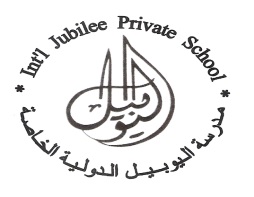 International Jubilee Private SchoolGrade/Section:    8 A & 8 B Week 5: Date: 4th-8th October, 2015English Spelling  (Quiz)  1. Spelling practice: Study and complete these suffix word for your spelling quiz. –able, -age, -ed, -er, -est, -ment, -sion, -ward, -wise, -ure. Write their synonyms and parts of speech, then  make sentences with them.Homework Task2.Novel Literary Terms. Create a table graphic organizer for this task. Fine meaning to the following literary terms: Flashback, foreshadowing, plot, subplots, character, Major characters, minor characters, protagonist, antagonist, round character, flat character, characterization, direct characterization, indirect characterization3. Complete the worksheet on “Theme” Website: www.https//google.ae type  finding the theme of a story worksheets 8th grade. Theme Worksheets | Reading Worksheets www.ereadingworksheets.com/free...worksheets/theme-worksheets/Please print out if possible.4 Compete the worksheet on reflexive Pronouns: google:  Pronouns Worksheets | Reflexive Pronouns Worksheets englishlinx.com/pronouns/reflexive pronouns5.In your Reader’s Journal answer the following questions. (a) Evaluate  Does the resolution of your Anchor Book novel seem true to life? Explain why6. Essay Writing: Choose a topic of your own choice and write a descriptive essay using the topic you have chosen . Give detail instructions and example to support your ideas. Use this Website to get some tips  www.https/ google.ae  grammar.yourdictionart.com Tips For Writing a descriptive Essay. Apply the Descriptive Writing Rubric below to guide you and good Grammar. A reminder of your Drama Class Lesson Title: Posture and gesture .        Search for ideas about this topic and be prepared to use it on our next drama lesson All homework should be submitted on Sunday 11th October, 2015. 	COMMON CORE DESCRIPTIVE WRITING RUBRICS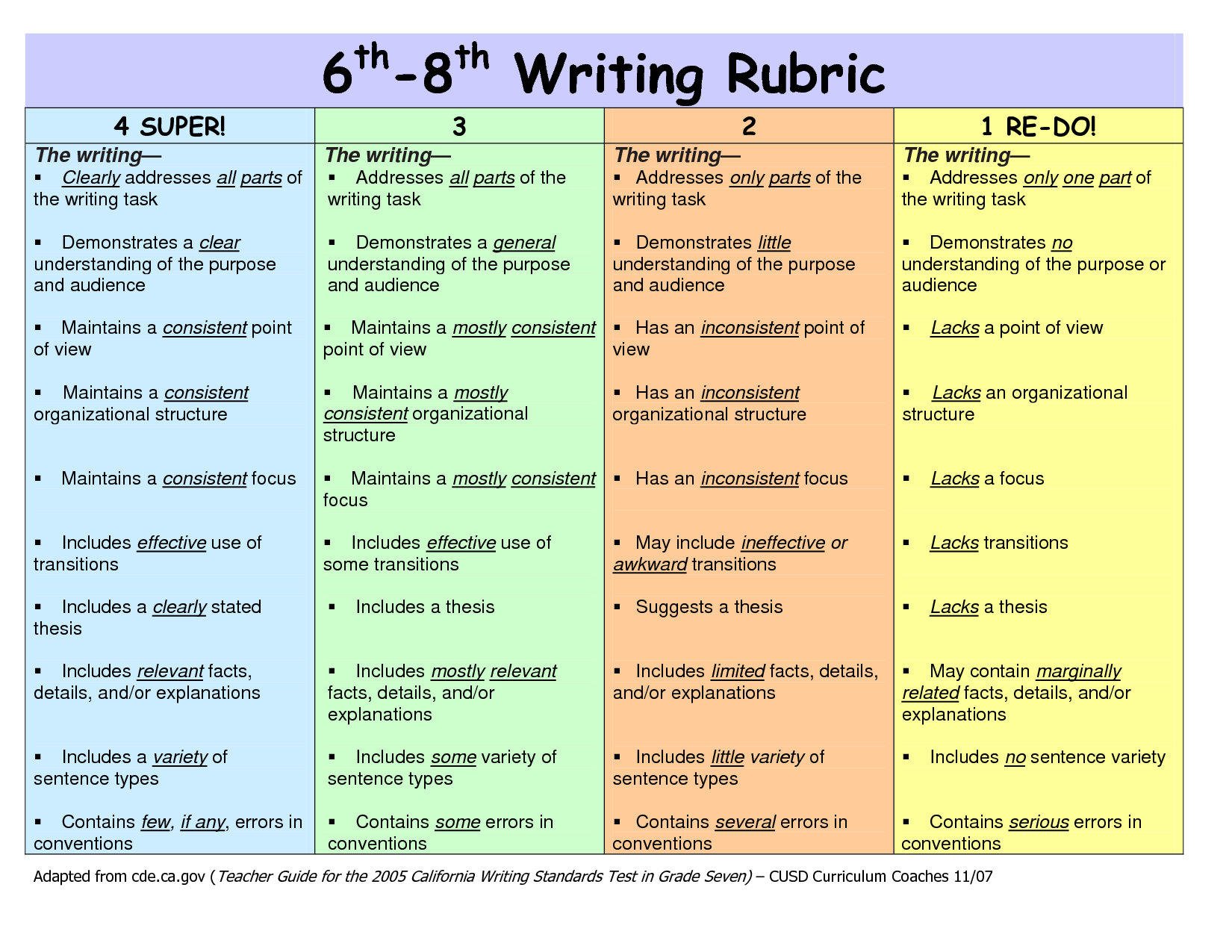 